Subag Humas dan TU 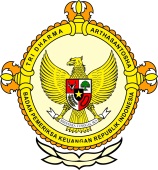       										     BPK Pwk. Prov. Sulawesi TengahTahun :									Bulan :                                                                        		                                                                               		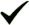 Tanggal : 											Entitas :Belum Dimulai, Proyek Bandara Moutong Sudah Rugikan Daerah Ratusan Juta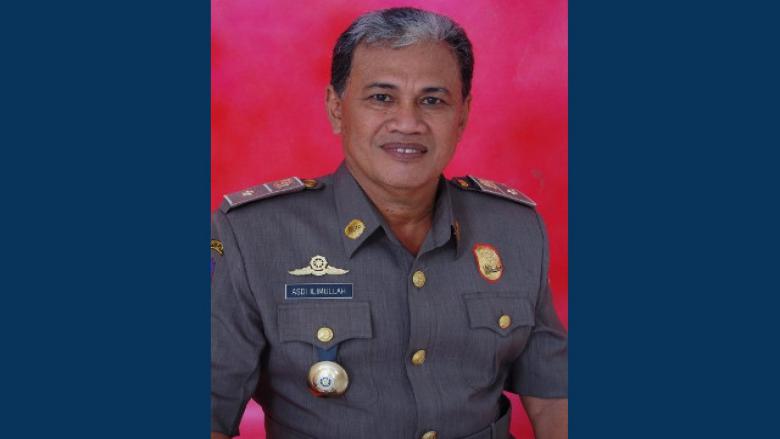 Parigi, Metrosulawesi.com - Proyek fisik pembangunan Bandara Moutong belum dimulai. Namun, daerah sudah mengalami kerugian ratusan juta. Badan Pemeriksa Keuangan Perwakilan (BPKP) Sulawesi Tengah menemukan kerugian Negara dalam perencanaan pembangunannya.
Dikutip dari laporan hasil pemeriksaan (LHP) dengan nomor 27/LHP/XIX.PLU/12/2015 tanggal 14 Desember 2015 disebutkan, pelaksanaan tiga jasa konsultansi pada Dinas Perhubungan, Komunikasi dan Informatika (Dishubkominfo) Parimo itu dianggap curang dan tidak sesuai ketentuan, sehingga merugikan keuangan daerah sebesar Rp463 juta lebih. Dalam LHP BPKP Sulteng tersebut diuraikan bahwa pada pelaksanaan pekerjaan jasa konsultan berupa master plan (MP) dan Feasibility Study (FS) atau Studi Kelayakan Bandara Moutong telah terdapat kelebihan pembayaran sebesar Rp463 juta lebih dengan rincian kepada PT BDC sebesar Rp364 juta lebih dan kepada PT GNAK sebesar Rp99 juta.Ada yang menyolok dalam uraian dilansir oleh BPKP Sulteng terkait PT BDC. Perusahaan yang diketahui berdomisili di Jakarta ini dinyatakan tidak membuat buku laporan penyelidikan tanah pada kedua pekerjaan konsultan tersebut. Dalam pelaksanaannya, PT BDC memasukkan lembar laporan akhir yang tidak terpisah secara mandiri. Tindakan tersebut mengangkangi RAB MP dan FS Bandara Moutong yang dibiayakan secara terpisah.Sedangkan PT GNAK yang menghelat proyek penyusunan FS Terminal Moutong yang juga kepunyaan Dishubkominfo Parimo tercatat telah ikut merugikan keuangan negara sebesar Rp99 juta. PT GNAK dinyatakan telah melakukan ketidaksesuaian pembayaran pada pekerjaan penyusunan Terminal Moutong dengan pagu anggaran senilai Rp364 juta lebih.Menurut mantan Kepala Dishubkominfo Parimo, Asdi Ilimullah yang kala itu menjabat, bahwa dirinya hanya meneruskan kebijakan dari Kadis sebelumnya, yaitu Ekka Pontoh. Ekka Pontoh saat ini telah menjabat sebagai Sekretaris Daerah (Sekda) Parimo."Saya hanya meneruskan kebijakan dari Kadis sebelumnya (Ekka Pontoh). Perencanaan soal FS dan MP Bandara Moutong memang sudah ada. Saya hanya meneruskannya," katanya, ketika dihubungi wartawan. (Berita selengkapnya baca edisi cetak, Senin 23 Mei 2016)2016123456789101112  12345678910111213141516171819202122232425262728293031MEDIAMetro SulawesiProvinsiPaluDonggalaTolitoliBuolSigiMorowali UtaraParigi MoutongPosoMorowaliTojo Una-unaBanggaiBanggai KepulauanBanggai Laut